Муниципальное бюджетное дошкольное образовательное учреждение«Детский сад № 9 комбинированного вида»г. Красноярск, ул. Весны 13 «А»Проект как форма образовательного процесса в подготовительной группеРазработка и реализация образовательного проекта по теме: «Мой любимый город Красноярск» разработала: Киселева М. В.Красноярск 2017г.Пояснительная записка      В  проекте  Национальной  доктрины  образования  в  Российской  Федерацииподчеркивается, что «система образования призвана обеспечить воспитание патриотов России, граждан правового демократического, социального государства, уважающих права и свободы личности, обладающих высокой нравственностью и проявляющих национальную и религиозную терпимость».      Реализация такой системы образования невозможна без знаний своей Родины. «Только тот, кто любит, ценит и уважает накопленное и сохраненное предшествующим поколением, может любить Родину, узнать ее, стать подлинным патриотом» (С. Михалков»)         МБДОУ № 9 реализует основную образовательную программу, разработанную с учетом ФГОС ДО.       Актуальность: Нравственно – патриотическое воспитание – одно из важнейших звеньев системы воспитательной работы. Суть патриотического воспитания дошкольника состоит в том, чтобы посеять и взрастить в детской душе семена любви к родной природе, к родному дому и семье, к истории и культуре страны, созданной трудами родных и близких ребенку людей, тех, кого зовут соотечественниками.       Чувство Родины начинается у ребёнка с отношениями к самым близким людям - к матери, отцу, бабушке, дедушке. Это корни, связывающие его с родным домом и ближайшим окружением. Чувство Родины связано с восхищения тем, что видит перед собой ребенок, чему он изумляется и что вызывает отклик в его душе. И хотя многие впечатления ещё не осознаны им глубоко, но, пропущенные через детское восприятие, они играют огромную роль в становлении личности ребенка.        Базовым этапом формирования у детей любви к Родине следует считать накопление ими социального опыта жизни в своём городе, усвоение принятых норм поведения, взаимоотношений, приобщение к миру его культуры.        Любовь к Отчизне начинается с любви к своей малой родине, месту, где родился человек. Знакомясь с родным городом, его достопримечательностями, ребёнок учится осознавать себя живущим в определённый временной период, в определённых этнокультурных условиях и в то же время приобщается к богатствам национальной и мировой культуры.        В этой связи успешность развития ребенка 6 - 7 лет при знакомстве с родным городом станет возможной только при условии их активного взаимодействия с окружающим миром эмоционально-практическим путём, т. е. через, проектную деятельность, общение, игру, труд, обучение, разные виды деятельности, свойственные дошкольному возрасту.       Патриотического воспитания является наиболее актуальной для подрастающего поколения, которое направлено на формирование и развитие личности, обладающей качествами гражданина - патриота Родины и способным выполнять гражданские обязанности.     Цель работы: разработка, методическое обеспечение и реализация образовательного проекта в подготовительной группе по теме «Красноярск любимый город».     Задачи:1.Изучить      и      проанализировать      нормативно  -  правовую, психолого –педагогическую, методическую литературу по теме проекта;2.Разработать   план    реализации    образовательного    проекта, методические материалы, необходимые для его реализации;3.Оформить      методическое      портфолио       образовательного проекта;4.Сделать   рефлексивный    анализ    результатов       реализации  тематического образовательного проекта «Красноярск любимый город».     Практическая значимость: Методическое обеспечение образовательного проекта может быть использовано воспитателями в работе с детьми.Портфолио образовательного проектаОписание актуальности образовательного проекта «Мой любимый город Красноярск» (постановка проблемы, цель, задачи, участники, продукт проекта)      Проблема: Проведенный среди воспитанников опрос показал, что у большинства дошкольников недостаточно сформированы знания о родном городе.       Дети сомневаются в ответах недостаточно, владеют информацией так, как родители не имеют возможности посещать культурные учреждения города из-за высокой занятости. Знакомство с родным городом, улицами, с известными людьми, прославившими район, имеет значение для познавательного нравственного социально - личностного развития детей, формируют у детей чувства восхищения, гордости и любви к родному городу, помогает создавать условия для развития гражданских чувств.      Дошкольники должны знать: как устроена жизнь в районе, о людях, именами которых названы родные улицы, о достижениях предков и современников они будут не только гордиться своим городом и районом, но и заботиться о нем.    Цель: Расширение  представлений   у   детей   дошкольного   возраста о родномгороде Красноярске, его истории и достопримечательностях.      Задачи:Обучающие: Познакомить детей с историей родного города; Пробудить у детей интерес к прошлому, настоящему и будущему города, желание сделать город лучше, современней и краше;Закрепить и систематизировать знания о памятниках культуры, достопримечательностях;Развивающие: Развивать познавательную активность, умение находить нужную информацию посредством поисковой деятельности;Развивать память, речь, воображение; Развивать творческие способности;Воспитательные:Воспитывать любовь к родному городу; Воспитывать интерес к источникам получения знаний; Способствовать сохранению атмосферы доброжелательности, вызывать у детей радость, интерес от общения с интересными людьми.       Вид проекта: нравственно-патриотический      Срок реализации: краткосрочный – 1 неделя      Участники дети подготовительной группы, воспитатели, родители.       Продукт проекта: оформление альбома с иллюстрациями и фотографиями для    рассматривания вместе с детьми: «Наш район-Советский», «Любимые места отдыха», «Растительный и животный мир заповедника «Столбы».       Итоговое мероприятие: Сценарный план итогового мероприятия в подготовительной группе Игра — викторина «Что? Где? Когда?»        1.Вводно - мотивационный этап:       Мотивация детей: телеграммы от Незнайки - Здравствуйте, ребята, я очень люблю путешествовать по  разным городам нашей страны. Я уже побывал в городах Новосибирск, Москва, Санкт Петербург и вот решил отправиться в Красноярск.  Я никогда не был в вашем городе и боюсь, что могу заблудиться. Помогите мне, пожалуйста, проведите экскурсию по вашему городу. До встречи, Незнайка»     Воспитатель: Я предлагаю вам вспомнить все, что вы знаете о городе Красноярске.     Использование технологии трех вопросов для детей выполняет мотивационную функцию и актуализирует их представления по обсуждаемой теме. Для воспитателя данная ситуация является диагностической и позволяет спроектировать дальнейшую работу по теме с учетом опыта детей и их интересов.       Выявив проблему - незнания города, преступили к планированию работы по ее решению:       Сначала выяснили, что дети знают и хотят узнать о родном городе, обсудили, как и каким способом можно узнать про интересующую нас тему. Дети предлагали свои варианты ответов и вопросов, которые записали и поместили на информационном стенде, а также написали письмо для родителей, где попросили помощи.        Затем оформили плакат. Дети предложили мероприятия, которые могут ответить на поставленный вопрос.         Реализация поставленной цели осуществляется через разные формы работы и виды детской деятельности: беседы; наблюдения в природе; экскурсии; просмотр видеоматериалов; целевые прогулки по улицам города; чтение познавательной и художественной литературы краеведческого характера и др.; оформление альбомов с иллюстрациями и фотографиями для рассматривания вместе с детьми: «Наш район - Советский», «Любимые места отдыха»,  «Растительный и животный мир заповедника «Столбы»; НОД; выставки детских работ; просмотр презентации: «Ознакомительная виртуальная экскурсия по Красноярску»; игры (дидактические игры и упражнения: словесные, настольно-печатные; сюжетно-ролевые игры; подвижные игры);     Система педагогической деятельности с детьми включает в себя следующие направления: образовательная деятельность в процессе реализации тематической недели ведется через принцип интеграции образовательных областей, с применением различных форм организации детской деятельности. Использование интегративного подхода основано на более глубоком освоении содержания темы, индивидуализации процесса его присвоения, ориентировки не на «значимый» результат, а на личные достижения детей.создание условий в группе для познавательного развития детей через ознакомление с наглядно-иллюстративным и другим дидактическим материалом по краеведенью; разработку методических материалов;выстраивание партнерских отношений с родителями для выработки преемственности в вопросах воспитания, обучения и развития детей.оформление центра по патриотическому воспитанию «Юный краевед», где размещена карта  Красноярска и Красноярского края, наборы открыток с видами  Красноярска, цикл дидактических и настольных игр: «Моя улица», «Объясни маршрут», лото «Роев ручей», «Заповедник Столбы», разрезные картинки с видами города; схемы «Я иду в свой детский сад», «Найди дорогу домой», «Герб города и красноярского края»; выставка поделок детей совместно с родителями на тему «Мой город»;оформление выставки познавательной и художественной литературы для детей по ознакомлению детей с историей города, растительным и животным миром красноярского края, где представлены детские книги с иллюстрациями для чтения современных авторов - Богданович К. «Становление города у Красного Яра», Дроздова Н.И., Быконей  Г.Ф. «История Красноярского края», и другие;размещение на стендах фотографий, детских работ «Улицы нашего города» и других иллюстративных материалов по реализации проекта. 2. IIрактико-деятельностный этап:Учитывая пожелания детей и родителей, разработали перспективный план работыРефлексивный анализ реализации образовательной деятельностиС самого рождения ребенок является первооткрывателем, исследователем того мира, который его окружает. Познавательная активность детей дошкольного возраста очень высокая, недаром детей этого возраста называют «почемучками». Поэтому именно этот период является сенситивным в развитии познавательного интереса и формировании творческой, экспериментальной деятельности. Проект привлекает детей тем, что дети сами выбирают тему познания, ставят задачи, планируют деятельность и пытаются решить поставленные задачи         Ценность педагогической работы с детьми заключается в том, что тематическая неделя затрагивает близкие для детей темы – название родной улицы, любимых мест отдыха, поэтому с удовольствием открывают для себя новые темы исследований, вовлекают в него всех членов семьи, открывая новые странички в познании родного города.        В ходе исследовательской деятельности дети получают возможность экспериментировать, синтезировать полученные знания, развивать творческие способности и коммуникативные навыки.       В ходе реализации проекта, дети проживают тему в различных видах деятельности: игровой, коммуникативной, познавательно-исследовательской, восприятие художественной литературы, конструирование, изобразительная деятельность, музыкальная деятельность, двигательная, труд,  включая различные анализаторы. Таким образом, создаются условия для развития детей с разными особенностями восприятия, учета индивидуальности каждого ребенка на основе принципов личностно-ориентированного подхода. Разработка материалов методического характера:Комплексно - тематический план работы с детьми подготовительной группы, который включает в себя различные формы работы и виды деятельности с воспитанниками. Это наблюдения в природе, знакомство с социально - значимыми событиями в ходе экскурсий, просмотр специально подобранных видеофильмов, чтение познавательной и художественной литературы краеведческого характера и др.; конспектов интегрированных занятий: аппликация « Улицы нашего города»,  «История и достопримечательности моего города» и др. - оформление альбомов с иллюстрациями и фотографиями для рассматривания вместе с детьми: «Наш район - Советский», «Любимые места отдыха», «Растительный и животный мир заповедника «Столбы» и т.д. Комплексно - тематический план и конспекты мероприятий позволяют спланировать и систематизировать работу с учетом возрастных особенностей детей, выстроить педагогическую деятельности на основе дидактических принципов, проследить усложнение дидактического материала и разнообразить формы работы с детьми.Выстраивание партнерских отношений с родителями для преемственности в воспитания, обучения и развития детей осуществляется: - включение родителей в совместную деятельность на открытых занятиях, организацию выставок совместных детско-взрослых работ, совместный досуг игра-викторина «Что? Где? Когда?»;       - Выстраивание партнерских отношений с родителями по поводу развития ребенка способствует формированию единых подходов в вопросах учебно-воспитательного процесса, повышению эффективности в решении проблемных ситуаций, созданию уютной и доброжелательной атмосфере группы. Предполагается, что в результате реализации данной образовательной деятельности будут достигнуты следующие результаты.        У детей расширились представления об истории города; о символике города и края; достопримечательностях города; о предприятиях и учреждениях города; о культурном наследии города и края.      Сформировались коммуникативные навыки; умение ориентироваться в ближайшем окружение; повысилась способность рассуждать, сопоставлять, делать выводы; развились презентационные умения.       А также изменились отношения: появилась гордость за земляков, прославивших город и край; уважение к труду взрослых.      Вывод: проведенная работа  тематической  недели  ознакомление детей с городом Красноярском результативна, способствует развитию познавательного интереса воспитанников, формированию патриотических чувств и нравственных качеств детей.ЛитератураАлешина Н.В. Патриотическое воспитание дошкольников. – М :ЦГЛ, 2004-156с. Якушева;Дыбина О.В. «Занятие по ознакомлению с окружающим миром»;Маханева М.Д. «Нравственно - патриотическое воспитание детей старшего дошкольного возраста»;Рыбакова И. Ознакомление с родным городом как средство патриотического воспитания.  //Дошкольное воспитание 2003,№6 с.455  Алешина Н.В. Знакомим дошкольников с родным городом-М.: ТЦ Сфера, 1999.-112с.;Воспитание  Т.А. Гражданско  – патриотических чувств у ребенка дошкольного возраста. //  Дошкольная педагогика 2006, №6;«Занятие по развитию речи для детей  5-6 лет».                                                          Приложение № 1Утренняя гимнастика«Путешествуем по улицам города»Ходьба по узкой улочке по одному, по широкому проспекту в колонне по двое, по трое, по площади — по кругу; ходьба на носочках с вытянутыми вверх руками — высотные дома; подметаем улицы, катаемся на велосипедах  сквере, на лодках в пруду парка, качаемся на качелях, прыгаем на батуте в цирке , идем скользящим шагом, как трамвай по рельсам, разбегаемся в разные стороны, как транспорт по своим маршрутам, застываем на месте по сигналу светофора и т.п.«Цирк»        Дети входят в зал. Педагог предлагает им отправиться в цирк.Воспитатель. Вышли из детского сада. (Ходьба парами, не держась за руки.) Обходим лужи, чтобы не замочить ноги. (Ходьба на носочках в колонне по одному.) Опаздываем в цирк. (Бег в колонне по одному.) Вот и дошли до цирка. Ходьба обычная в колонне.Построение врассыпную.Упражнение «Дрессированные собачки приветствуют ребят».Исходная позиция: стоя, ноги слегка расставлены, руки на поясе. Правую руку вытянуть в сторону, ладонь повернуть вверх. Вернуться в исходную позицию. То же движение левой рукой. Вернуться в исходную позицию. Повторить 3 раза каждой рукой. Указания об осанке.Упражнение «Смешные обезьянки».Исходная позиция: стоя, руки за спиной. Отвести назад правую ногу. Вернуться в исходную позицию. То же движение левой ногой. Вернуться в исходную позицию. По 3 раза каждой ногой. Темп умеренный. Указание детям: «Внимательно выполняйте упражнение».Упражнение «Ловкие волчата».Исходная позиция: сидя, ноги врозь, руки опущены. Согнуть ноги в коленях, руки на пояс. Вернуться в исходную позицию. Повторить 5 раз. Темп умеренный.Упражнение «Сильные медвежата».Исходная позиция: лежа на спине, руки, на полу над головой. Поднять ноги, пальцами рук достать до пальцев ног. Вернуться в исходную позицию. Повторить 5 раз. Темп умеренный. Указание детям: «Не отрывайте руки от пола».Упражнение «Звери рады детворе».Исходная позиция: стоя, ноги слегка расставлены, руки на поясе. 8 прыжков на месте, чередовать с ходьбой. Повторить 3 раза.Заключительная частьВоспитатель. Пора возвращаться в детский сад.Бег в колонне по одному.Ходьба в колонне по одному.Дыхательное упражнение «Дуем друг на друга».Вдох на 1, 2 счета. Выдох на 1, 2, 3, 4 счета. Повторить упражнение 3 раза.Указание детям: «Выдох длиннее вдоха».Ходьба врассыпную.Дети возвращаются в группу.                                                          ФотоотчетЦентр патриотического воспитания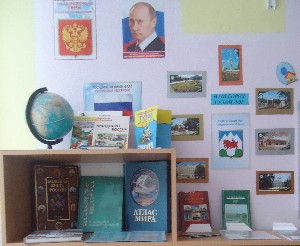 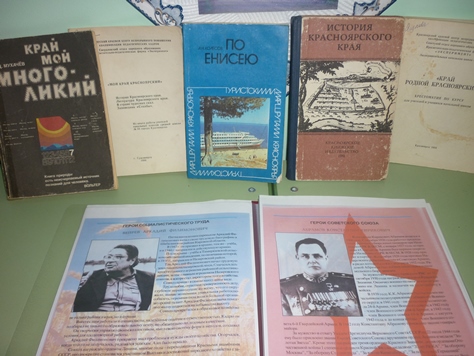 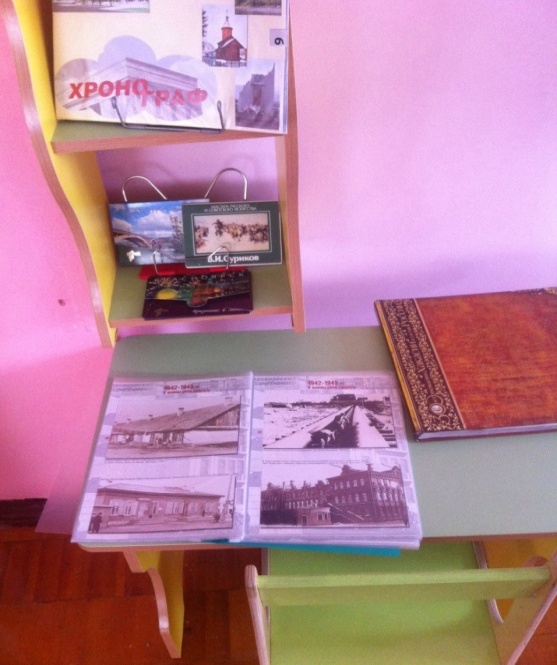 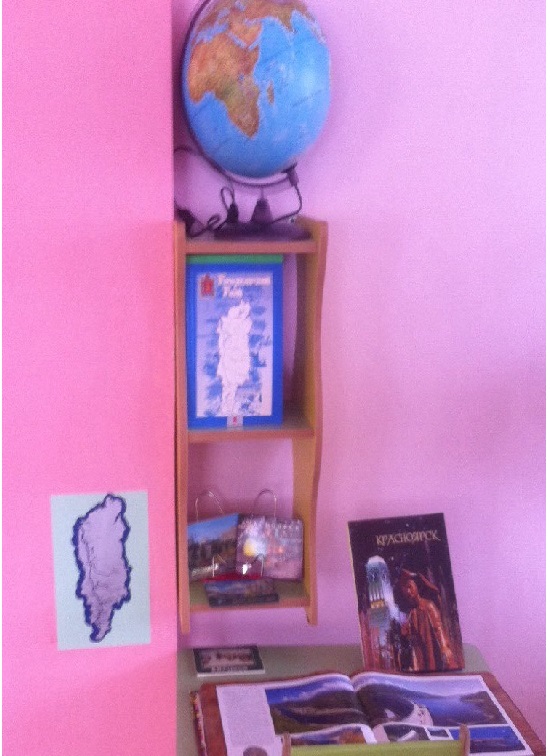 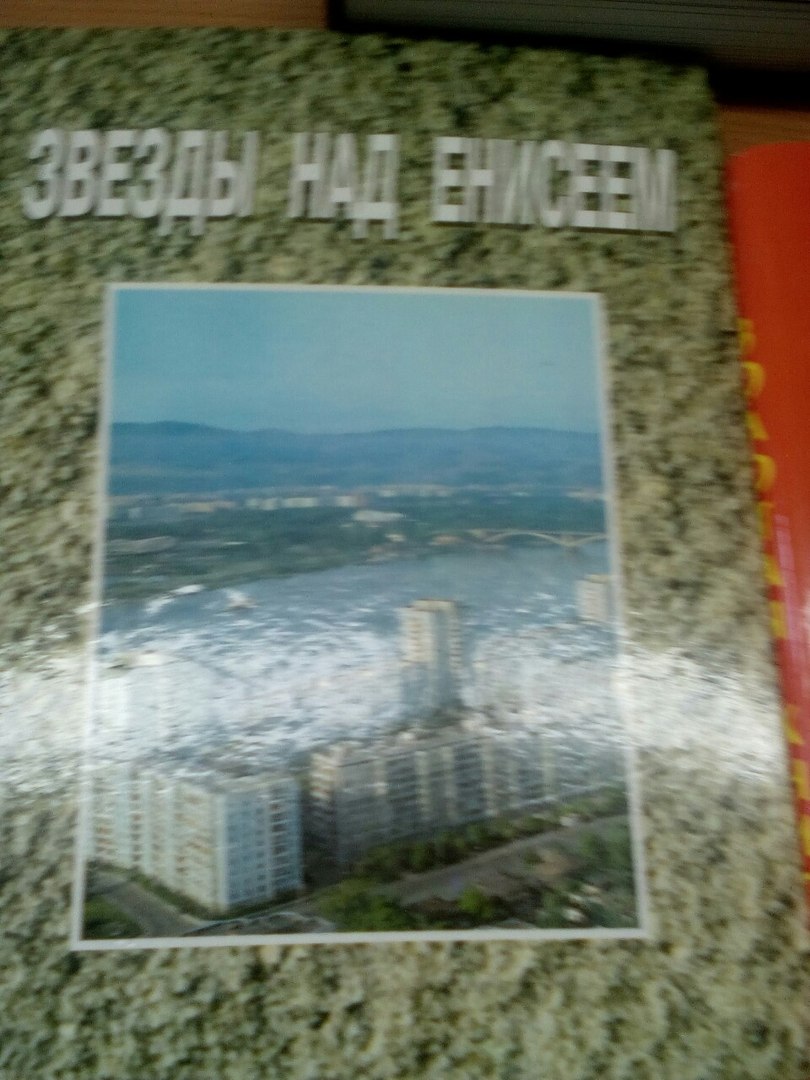 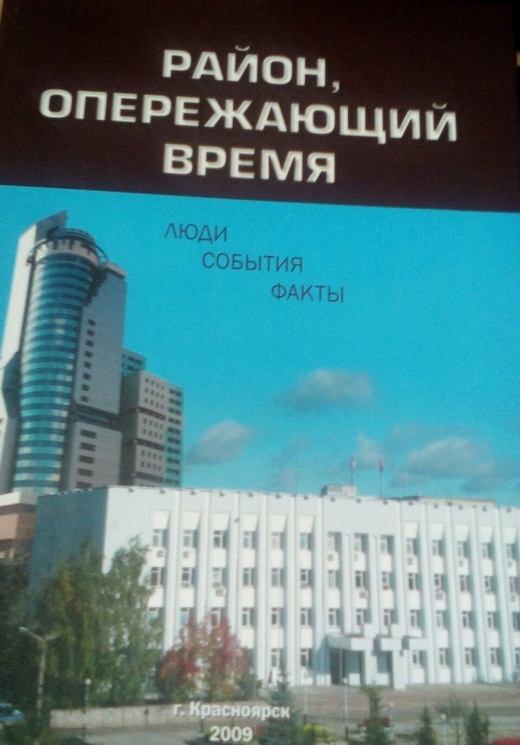 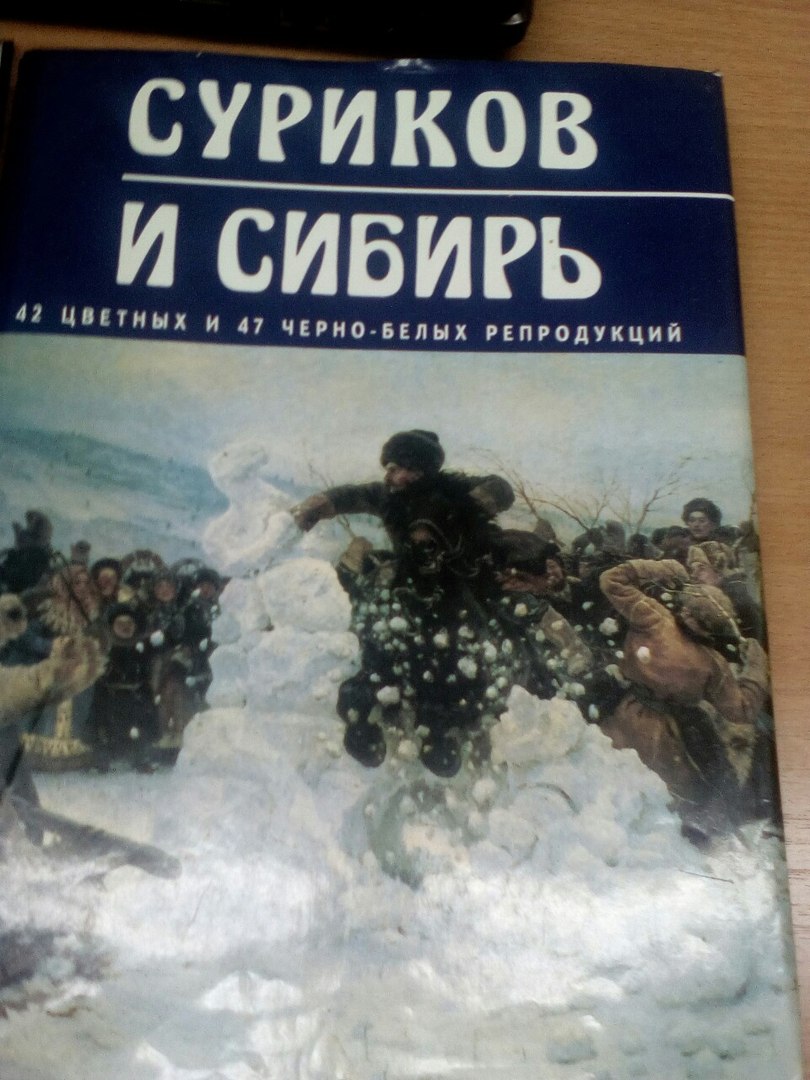 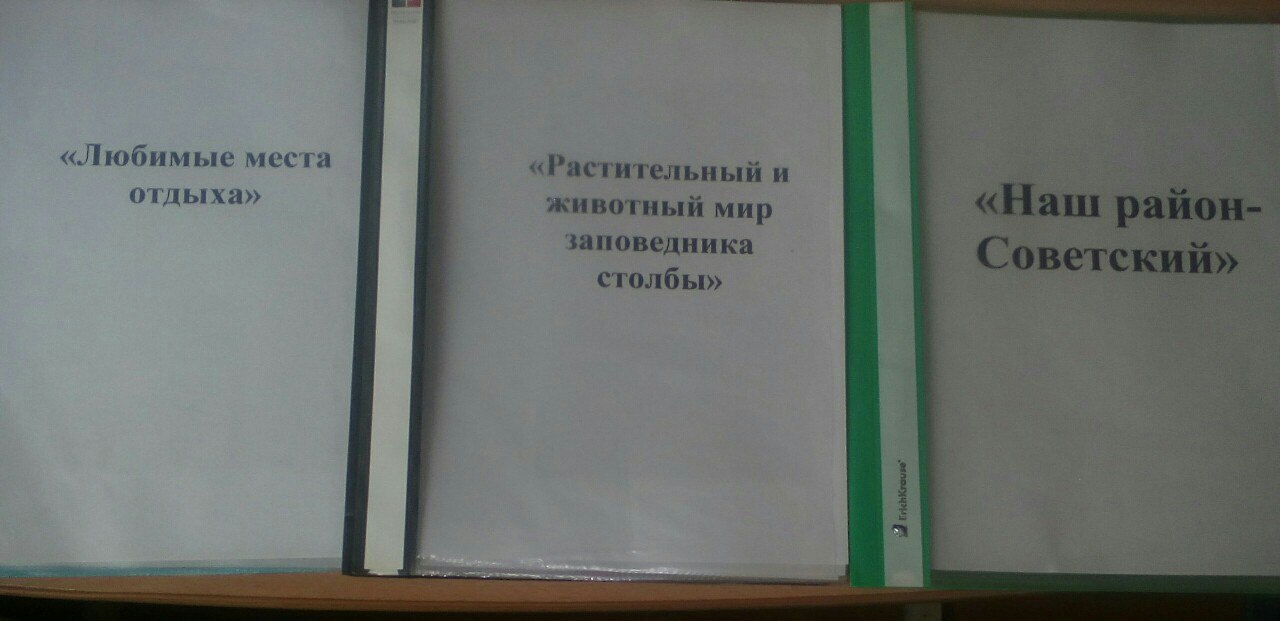 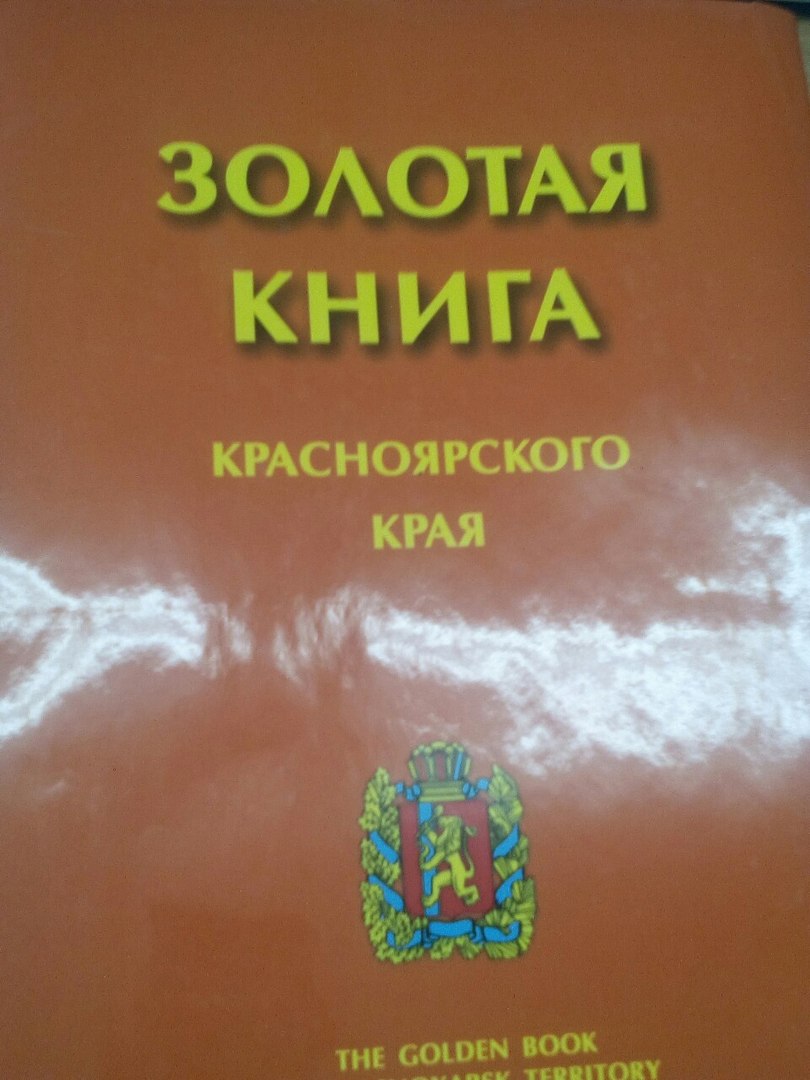 Знакомства воспитанников с городом Красноярск  его  историей и символикой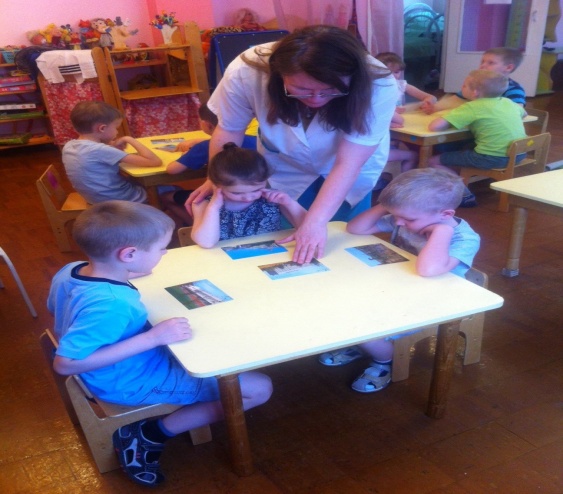 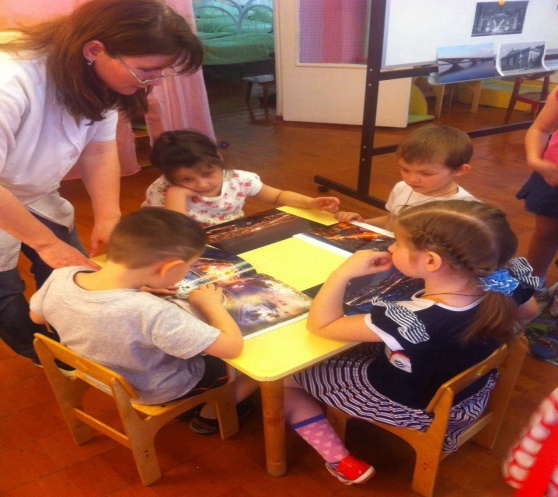 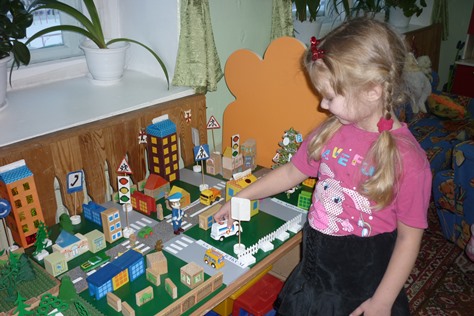 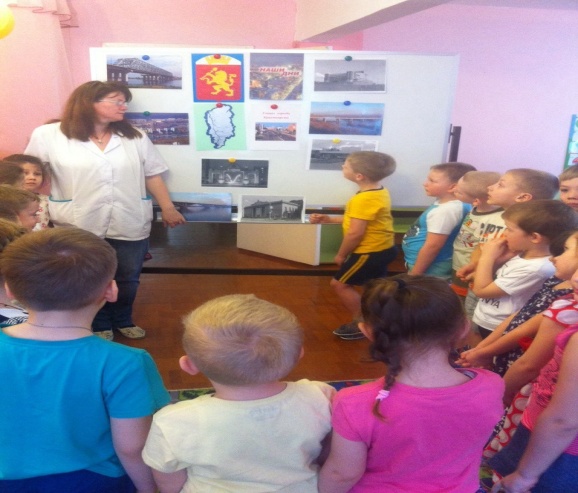                                                     Выставка продукта деятельности детей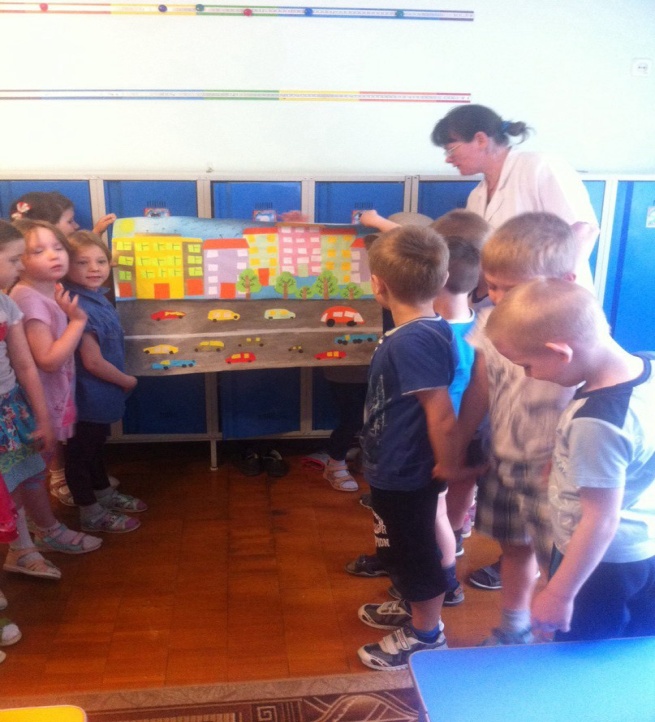 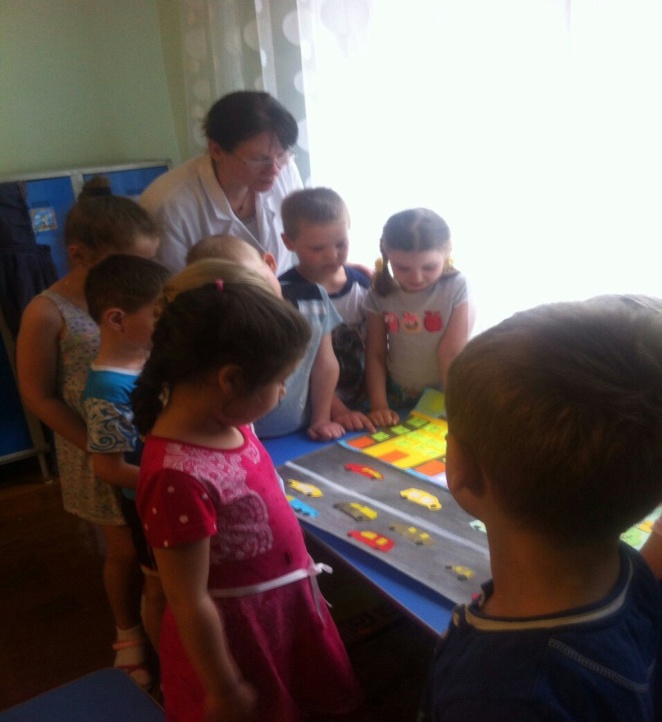 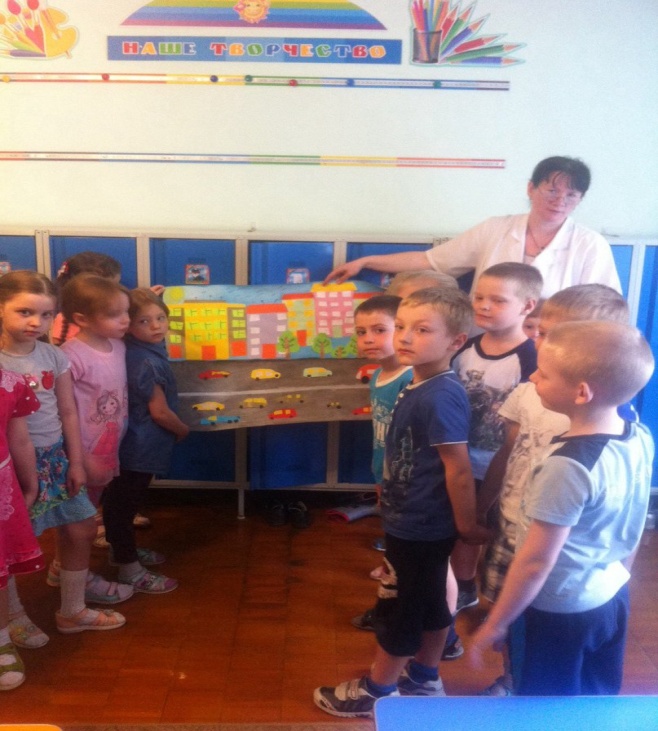 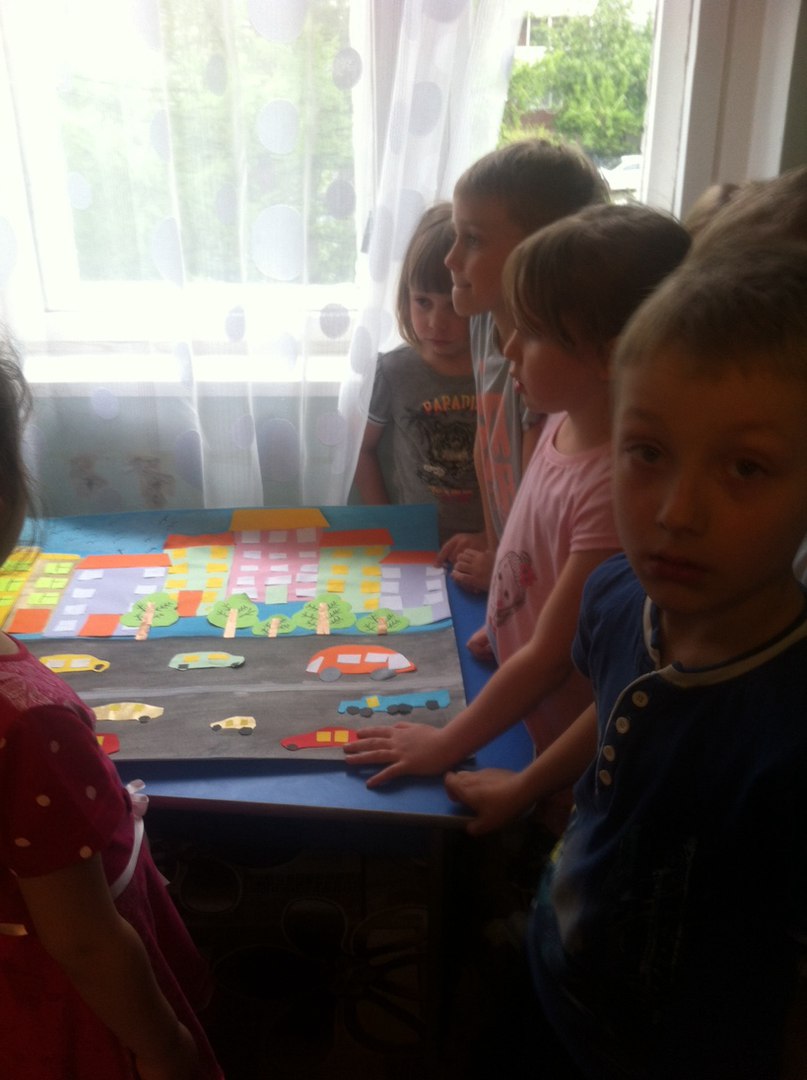                  Итоговое мероприятие игра- викторина «Что? Где? Когда?» 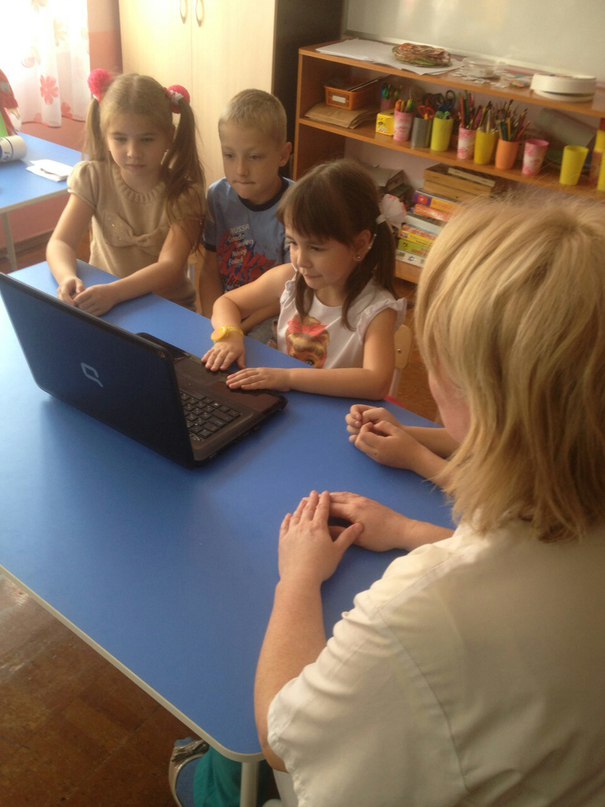 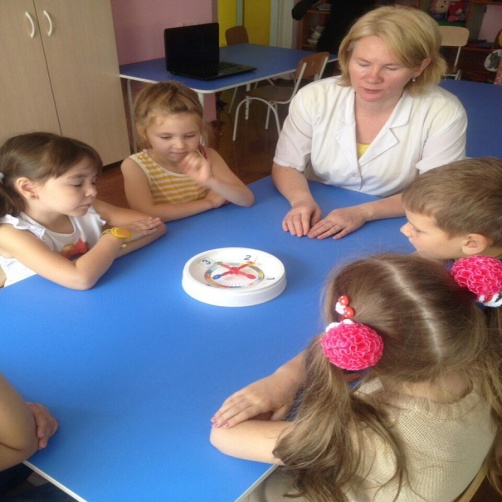 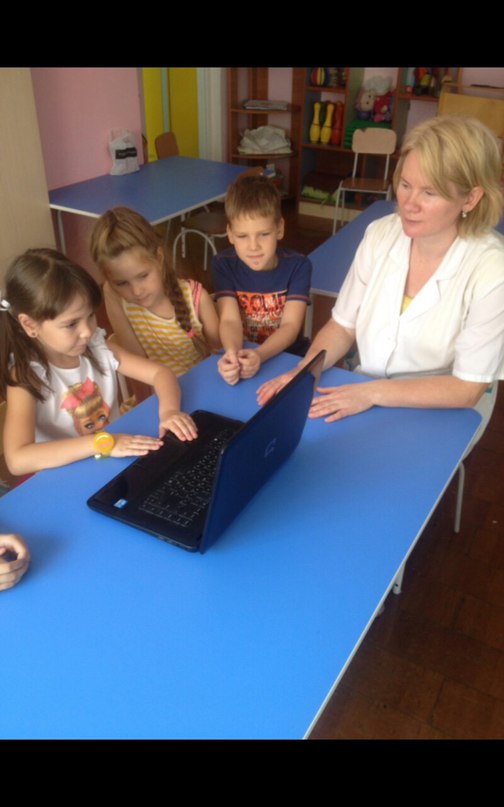 Что мы знаем про город Красноярск?Что мы хотим еще узнать про город Красноярск?Где найдем информацию, что или кто нам может в этом помочь?  День недели/датаСовместная деятельность взрослого и детей    с учетом интеграции образовательных областейСовместная деятельность взрослого и детей    с учетом интеграции образовательных областейОрганизация развивающей среды для самостоятельной      деятельности детей Взаимодействие с семьями воспитанников по реализации образовательной программыДень недели/датаНепосредственно образовательная деятельностьОбразовательная деятельностьв режимных моментахОрганизация развивающей среды для самостоятельной      деятельности детей Взаимодействие с семьями воспитанников по реализации образовательной программыПонедельник14.11. 16г.Познавательное развитие.«История и достопримечательности моего города» Цель: Ознакомление детей с историей возникновения родного города, его достопримечательностями.Задачи:Обучающая:Познакомить детей с историей родного города. Закрепить и систематизировать знания о памятниках культуры, достопримечательностях города.Развивающая:Развивать память, речь, воображение. Воспитательная:Воспитывать  любовь к родному городу. Лепка/аппликация«Новые дома на нашей улице» Цель: формирование эстетического отношения к предметам и явлениям окружающего мира, произведениям искусства, к художественно-творческой деятельности.Задачи:Обучающая:Продолжать учить детей создавать несложную композицию: по-разному располагать на пространстве листа изображения домов, дополнительные предметы. Закреплять приемы вырезывания и наклеивания, умение подбирать цвета для композиции.  Развивающая:Развивать творчество, эстетическое восприятие Воспитательная:Воспитывать самостоятельность: учить активно и творчески применять  ранее усвоенные способы в аппликацииФизическая культурапо плану инструктора по физкультуреУтро: 1.Ситуативный разговор по иллюстрации «Прогулка по городу»  - развитие умений составлять творческие рассказы детей.2.Дежурство в центре науки и природы - развивать умение с помощью графических изображений обозначать погоду, давать характеристику погоде, сравнивать по «записям» погоду за прошедшую неделю, месяц.3.Д/игра «Накроем стол»- закреплять навыки сервировки стола.4.Д/и «Узнай по описанию»  - закрепление названий культурных центров города.Прогулка:1.Целевая прогулка в парк «Сады мечты»  - Познакомить  детей с ближайшим местом отдыха людей района Взлетка.2.Ситуативный разговор:  «Когда я вырасту…»  3.Д/и «Загадки на улицах города» - расширение запаса существительных в активном словаре.4. Подвижные игры «Гори, гори, ясно…», «Пустое место»5. Игры малой подвижности «Назови улицы города» - закрепить название улиц на которых проживают дети.6. Индивидуальная работа: с Артемом Т. прыжки на одной ноге- упражнять энергично отталкиваться и правильно приземляться.7. Выносной материал: № 1,2,3,5.Чтение художественной литературы П. Воронько «Лучше нет родного края»;Закаливающие процедуры, корригирующая гимнастика после сна, игры малой подвижности.Вечер:1.Сюжетно-ролевая игра: «Улицы города» - закрепление умения творчески реализовывать и развивать игровой замысел. Учить объединять несколько игр в едином игровом сюжете.2.Конструктивно-модельная деятельность « Мост через реку» - закреплять умения строить различные постройки, выбирая необходимые детали.3.Работа в центре патриотического воспитания: Рассматриваниеглобуса, карты страны –познакомить детей с местоположением своей страны на глобусе,  своего края и города на карте России.4. Работа в литературном центре:  Чтение «Берегите Россию», «Я – русский человек» - В. Гусев.  - воспитание патриотического чувства к Родине.5. Индивидуальная работа: Артём - отработка танцевальных движений6. «Юный эколог»: Опыт «Вулкан» - показать химическую реакцию соды и лимонной кислоты; систематизировать знания детей о вулканах, показать вулканы на карте.Центр развития речи:Иллюстрации городаЦентр литературы:Книги энциклопедического характераЦентр художественно-творческой деятельности:Материал для творчества, листы бумаги, шаблоны,  раскраски «Дом», «Мой любимый Красноярск», «Семья»,наборы для ручного трудаЦентр «Игротека»:Разрезные картинки «Мой город»Центр сюжетно-ролевых игр:Атрибуты  к  с/р  игре:«Улицы города» Картонные дома, фигурки людей, вывески, атрибуты для игр «Больница», «Дом», «Семья», «Салон красоты».макет светофора, дорожные знаки, модель дорожного полотна, игрушки-машины, коляски, форма регулировщика, жезл.Центр познавательно-исследовательской деятельности:емкости с водой, бумага, сода, лимонная кислота, перекись водорода.Анкетирование: «Нравственно-патриотическое воспитание в семье»;Семинар-практикум: «Проектный метод – как метод развивающего обучения дошкольников»; Стендовая информация по теме проекта.Сбор информации о Красноярске (книги, фото, иллюстрации)Список литературы по домашнему чтению по теме: «Мой любимый город Красноярск»;Сочинение по теме: «Каким я хочу видеть своего ребенка»;Подготовка с детьми докладов по теме;Изготовление атрибутов для сюжетных и подвижных игрВторник15.11.16г.Развитие речи Составление рассказа на тему «Мой город»Цель: Развитие монологической формы речи.Задачи: ОбучающаяУчить составлять творческий рассказ о родном городе с опорой на мнемотаблицу; Формировать у детей умение развивать сюжетную линию, придумывать к рассказу название, соответствующее его содержанию.Развивающая:  Развивать внимание, память, умение чётко отвечать на поставленный вопрос полным ответом.Воспитательная:Воспитывать умение слушать рассказы других детей;Воспитывать у детей интерес к  родному городу.Рисование  «Город вечером»Цель: формирование эстетического отношения к предметам и явлениям окружающего мира, произведениям искусства, к художественно-творческой деятельности.Задачи: Обучающая:Учить детей передавать в рисунке картину вечернего города, цветовой колорит: дома светлее ночного воздуха, в окнах горят разноцветные огни. Учить оценивать выразительное решение темы.Закреплять умение оформлять свой замысел, композиционно располагать изображение на листе. Развивающая  Развивать эстетические чувства (цвета, композиции).  Воспитательная:Воспитывать инициативу, самостоятельность, активность.Музыка по плану музыкального руководителяУтро: 1.Беседа «Герб, флаг и гимн Красноярского края» -  ознакомление детей с изображением флага и герба Красноярского края, значением символов, символикой цветов; познакомить с гимном Красноярского края. 2.Дежурство в центре науки и природы:  работа в календаре природы, полить цветы - учить детей самостоятельно и ответственно выполнять обязанности дежурного.3.Д/игра  «Найди улицу»  -  закрепление названий улиц4.Д/и «Школа Мойдодыра» - Формировать у детей осознанное отношение к своему внешнему виду, стремление выглядеть опрятно; Учить детей вежливо и тактично сообщать товарищам о недостатках их внешнего вида, предлагать помощь.5. Индивидуальная работа по речевому развитию Словесная игра « Скажи хорошие слова  о  своем городе»  - упражнение  в подборе определений и синонимов к словам, пополнять активный словарь детей.6. Д/и образовательная область «Социально-коммуникативное развитие» - «Зеркало» - учить детей распознавать различные эмоциональные состояния, подражать им.Прогулка:1. Целевая прогулка по микрорайону Беседа «Как сделать город чище?» Цель: Развитие чувства уважения к труду создателей современных парков в городе, бережливость к красивым местам, к архитектурным памятникам2.Д/игра «Доберись до дома»  - формирование у детей знаний о своем городе, о месте своего дома в нем, о разнообразии зданий, находящихся на улице.3. П/ игра «Раз, два, три — беги!»  - развивать быстроту бега, ловкость, слаженность коллективных действий, смекалку.4. И/ м подвижности. «Будь внимателен» 5. Индивидуальная работа. «Попади в обруч». Упражнение  метания в цель.6. Выносной материал: №1,2,3,4,5.Чтение художественной литературы  «Лучше нет родного края» П. Воронько  заучивание стихотворенияЗакаливающие процедуры, корригирующая гимнастика после сна, игры малой подвижности.Вечер:1.Сюжетно-ролевая игра « Мы идем в театр» –  обогащение игрового опыта детей.2.Интеллектуальные игры:  «Какую букву съел жук – буквоед?» - развивать у детей аналитическое мышление. 3.«Творческая мастерская»  – конструирование из бумаги «Домик» - (оригами с элементами аппликации) - развитие  творческих способностей детей.4.Индивидуальная работа (изо), закреплять приемы вырезывания и наклеивания, умение подбирать цвета для композиции.В литературном центре:Внесение и презентацияДетских  книг с иллюстрациями  авторов:  Богданович К. «Становление города у Красного Яра»,Внесение альбома «Современный Красноярск» «Лучше нет родного края» П. Воронько  Центр художественно-творческой деятельности:Краски, кисти, восковые мелки, карандаши, листы бумаги, трафареты с изображением разных видов транспорта, домов Раскрашивание  нарисованного силуэта  Флага города Красноярска.Центр сюжетно-ролевых игр:Внесение атрибутов к сюжетно – ролевой игре «Мы идем в театр»-Изготовить атрибуты (билеты, афиши, маски, программки,  театральная афиша);Гримерная: фен, расчески, флаконы, ножницы, заколки, костюмы; Касса театра:билеты, «денежные купюры»;номерки, ширмы, декорации.Разучивание слов для театрализованного представления, изготовление костюмов.Организация  выставки совместных работ «Мой любимый город»;Составление схемы «Я  иду в свой детский сад (дорога из дома в детский сад)Фотовыставка «Мой любимый город».  Беседа родителей с детьми о теме предстоящей недели.Итоговое мероприятие:  Игра-викторина «Что? Где? Когда?»Среда16.11.16г.Физическая культура по плану инструктора по физической культуре.Познавательное развитие            ФЭМП   № 4Цель: Формирование интеллектуальных способностей у детей.Задачи:Обучающая:Учить составлять число 7 из двух меньших чисел и раскладывать его на два меньших числа.Продолжать знакомить с образованием чисел второго десятка в пределах 20.Совершенствовать умение измерять величину предметов с помощью условной меры.Развивающая:Развивать умение ориентироваться на листе бумаги в клетку.Воспитательная:Воспитывать самостоятельность, умение понимать учебную задачу и выполнять её самостоятельно.Утро: 1. ППД «Моделирование ситуации«Дорога от дома до сада» с использованием макета «Улица» - Развивать умение находить правильное решение в сложившейся ситуации2.Упражнение. «Одевалочка» - Назначить (или выбрать вместе с детьми) дежурных по раздевалке, предложить им прокомментировать сбор детей на прогулку (или переодевание после прогулки), называя правильную последовательность и важные качества действий. Воспитывать   желание помогать остальным детям.3.Индивидуальная работа:  Д/и «Назови пословицу» - закрепление знаний детьми пословиц о Родине; воспитывать интерес к русскому фольклору4. Д/и  «Узнай по описанию» - закрепление названий культурных центров города.Прогулка:1. Наблюдение  № 512. Труд. Сбор снега в кучу для постройки горки. 3. Дидактические игры и упражнения « Какое слово «лишнее»? упражнять в образовании однокоренных слов   4. П/И  «Кати в цель», «Догони мяч».5. Игры малой подвижности. «Карлики-великаны»6. Индивидуальная работа. Упражнение  прыжки  вверх из глубокого приседа, продвигаясь вперед.7. Выносной материал: №1,2,3,4,5,6Чтение художественной литературы  Лирические стихи о родине. И Суриков «Вот моя деревня»Закаливающие процедуры, корригирующая  гимнастика после сна, игры малой подвижности.Вечер:1.Сюжетно-ролевая игра  «Шоферы»: сюжет «Экскурсия по городу» -  формирование у детей умение использовать в игре свои знания о родном городе. 2. Работа в центре творческой деятельностиРучной труд «Машины нашего города» - обучение детей изготовлять из разных по форме и размеру коробочек машины, придумывать способы ее изготовления. Игра «Угадай, кто позвал» - развитие слуховых способностей.Индивидуальная работа: Д/И «Вчера, сегодня, завтра» закрепление временных представлений, дней недели.П/и «Машины на нашей улицы» - совершенствование двигательных способностей детей.Центр развития речи: Рассматриваниеиллюстраций«Правилабезопасногоповеденияпешехода» -формировать у детей понятия об опасностях, которые ждут детей на дорогеЦентр художественно-творческой деятельности:Краски, кисти, восковые мелки, карандаши, листы бумаги, шаблоны,  раскраски.Центр «Игротека»:Настольная игра «Большое путешествие по красноярскому краю»,разрезные картинки с видами городаЦентр сюжетно-ролевых игр:              Светофор, дорожные знаки; иллюстрации по правилам дорожного движения; игрушки: мяч, книжка; заготовки дорожных знаков; цветные карандаши.Четверг17.11.16г.Музыка по плану музыкального руководителя2.Развитие речи   «Улицы нашего  города»Цель: расширение  представлений детей об улицах нашего города. (через компьютерную презентацию)задачи Обучающая Продолжать знакомить детей с малой родинойЗакреплять умения детей составлять рассказ по картине.Совершенствовать фонематический слух, упражнять детей в умении: давать полный ответ на вопросФормировать грамматический строй  предложений с помощью словарных упражненийРазвивающая:Развивать монологическую речь детей, инициативность и самостоятельность  детей  в речевом общенииВоспитательная:Воспитывать любовь и уважение к родному краю3. Рисование:«Праздничный город»   Цель: формирование пространственных представления посредством расположения объектов на бумагеЗадачи:Обучающая:Закреплять умение в рисовании города, улиц, зданий, праздничного салютаРазвивающая:Развивать эстетическое восприятиеВоспитательная:Воспитывать инициативу, самостоятельность, активностьУтро:1 Создание проблемной ситуации «Если все флаги и гербы, были одинаковыми...».2. Дежурство, поручения: «Мы – помощники» - вытираем пыль с полочек и игрушек. 3. Индивидуальная работа познавательное развитие (ФЭМП) - закрепление умения определять и называть местоположение предмета по отношению к себе (слева, справа, рядом, около).4. Д/И  «Найди свой флаг»  -  развитие логического мышления, внимания, памяти, речевую  активность детей. Прогулка:1.Наблюдение №292. Труд: Сбор снега в кучу для постройки горки. 3. Дидактическая игра «Угадай по описанию» - .закреплять знания детьми улиц ближайшего окружения, в честь кого они названы.4. Подвижные игры «Мы веселые ребята»,  «Гори, гори, ясно….»5. Игры малой подвижности. «Эхо»6. Индивидуальная работа. «Не сбей флажок» - ходить «змейкой» между предметами, не сбивая их; развивать внимание и наблюдательность7. Выносной материал: №1,2,3,4,5.Чтение художественной литературы Парамонова «Веселые городские истории»Закаливающие процедуры, корригирующая  гимнастика после сна, игры малой подвижности.Вечер:1. Театрализованная игра - драматизация «Кто у нас хороший» - закрепление умения детей подбирать движения и мимику в соответствии с характерами персонажей.2.Сюжетно - ролевая  игра «ГИБДД» - совершенствование умения детей объединяться в игре, самостоятельно распределять роли, выполнять игровые действия. 3. Игры, упражнения на развитие познавательно-исследовательской деятельности «Опыты с воздухом» -   Расширять представления о свойствах воздуха (невидим, не имеет запаха, имеет вес), познакомить детей с причиной возникновения ветра.                                                                                                                                                                                                        4.Индивидуальная работа: заучивание стихов к празднику «День матери»5. Работа в музыкальном центре: Хороводная  игра  «Мы по улице пойдем» Прослушивание и разучивание песни М. Бернеса «С  чего начинается Родина?»  - Развитие памяти, внимания, творческого мышления, чувство ритмаЦентр развития речи:Открытки с городскими пейзажами, «Предприятия городаЦентр литературы:Предложить организовать выставку книг о  истории города.  В. Степанов «Что мы Родиной зовем», «Наш дом»Центр художественно-творческой деятельности:Краски, кисти, восковые мелки, карандаши, листы бумаги, шаблоны, раскраски. Раскрашивание  нарисованного силуэта  Флага Центр «Игротека»:Настольная игра «Заповедник Столбы», Настольно-печатная игра «Собери герб»Центр познавательно-исследовательской деятельности:пластмассовая ванночка, таз с водой, лист бумаги; кусочек пластилина, палочка, воздушные шарики.Музыкальный центр:Прослушивание и разучивание песни М. Бернеса «С  чего начинается Родина?»Центр сюжетно-ролевых игрКостюмы «Сотрудник ДПС», жезл, рули, знаки, светофор, полотно «Пешеходный переход», флажки для перехода улицы, макеты зданий и деревьев, макет автозаправочной станции (АЗС): бензоколонка,  касса,– машины кошельки, деньги, билеты для проезда в общественном транспорте, Пятница18.11.16г.Познавательное  развитие             ФЭМПФЭМП №5                                                                                    Цель: Развитие элементарных математических представлений.Задачи:Обучающая:Учить составлять число 8 из двух меньших чисел и раскладывать его на два меньших числа.Закреплять навыки счета в прямом и обратном порядке в пределах 15.Развивающая:Развивать умение ориентироваться на листе бумаги в клетку..Воспитательная:Воспитывать самостоятельность, умение понимать учебную задачу и выполнять её самостоятельно.2.Конструктивно модельная деятельность«Мосты» Цель: совершенствование умения конструировать мосты разного назначения; Задачи:Обучающая: Упражнять в построении мостов, используя схему, самостоятельно подбирая нужный строительный материалРазвивающая: развиватьпространственное воображение, память, творческие способности, конструктивное мышление, мелкую моторику.Развивать умение анализировать свои сооружения.Воспитательная: Воспитывать целеустремлённость, стремление доводить начатое до конца.Физическая культура на улице по плану инструктора по физкультуреУтро:1.Ситуативно-игровое упражнение по социально-нравственному воспитанию  «За что я люблю свой город?» Выяснить, за что дети любят свой город? Чем он им так дорог?- расширение знаний  детей о родном городе. 2.Чтение  стихов о Красноярке воспитывать  патриотизм и гордости за город3.Упражнение «Салфетки - наши помощники» - развивать умения детей пользоваться салфетками, показать удобство их использования в различных ситуациях.4.Д/и образовательная область «Физическое развитие» (ЗОЖ) «Что нужно делать, чтобы быть здоровым?» - приобщение детей к ценностям здорового образа жизни.5.Д/и «Парные картинки» - закрепление знания детей о достопримечательностях города, умение подбирать правильно пару к своей картинке.Прогулка:1.Целевая прогулка: Знакомства с  улицей, на которой находится детский сад вызвать интерес к микрорайону; побуждать детей составлять рассказы: 2. Труд «Сделаем наш город чище» Воспитание у детей культуры поведения, желание поддерживать чистоту  на участке.3. Дидактическая игра  «Слушай – запоминай» - закрепление правила поведения пешеходов на улице.  4.П/и «Машины на нашей улицы»5.Хороводная  игра  «Мы по улице пойдем» - координация речи с движением.5.Игры малой подвижности. «Горячая картошка»6. Индивидуальная  работа:  закрепление  навыков метания предметов на дальность7. Выносной материал: №№1,2,3,4,5.Чтение художественной литературыЗакаливающие процедуры, корригирующая  гимнастика после сна, игры малой подвижности.Вечер: 1 С/р  игра «Путешествие в кинотеатр» совершенствование умения детей самостоятельно распределять роли и действовать согласно принятой на себя роли.2.Физкультурно-оздоровительный центр: Индивидуальное  упражнение с мячом отбивание правой и левой рукой, стоя на месте.  3. Конструктивно-модельная деятельность  «Улица» (мелкий деревянный конструктор) – закрепление  умения сооружать постройку, объединенную общей темой.4.Коллективный труд в группе: Мытьё и протирание игрушек в игровом уголке - продолжать развивать трудовые навыки, учить детей пользоваться материалом для уборки, воспитывать аккуратность, ответственность за порученное дело.5. Итоговое мероприятие:  Игра-викторина «Что? Где? Когда?» - Создание  условий для актуализации и закрепления знаний детей о родном  городе  посредством  игровой  и творческой деятельности.Центр развития речи: Рассматриваниепейзажных картин о городе, иллюстраций архитектурных сооружений, памятников, улиц; рассматривание альбома «Наш район - советский»Рассматривание альбома «Растительный и животный мир заповедника «Столбы» -  привитие любви, бережного отношения к природе, расширение знаний детей о родном городе.Центр художественно-творческой деятельности:Материал для творчества, раскраски по теме, трафареты, Физкультурно-оздоровительный центр:упражнение с мячомЦентр «Игротека»: Настольная игра «Заповедник столбы», разрезные картинки с видами городаЦентр сюжетно-ролевых игрИгровые деньги, билеты в кинотеатр, чеки, касса; ручка, диск с мультиком (фильмом)